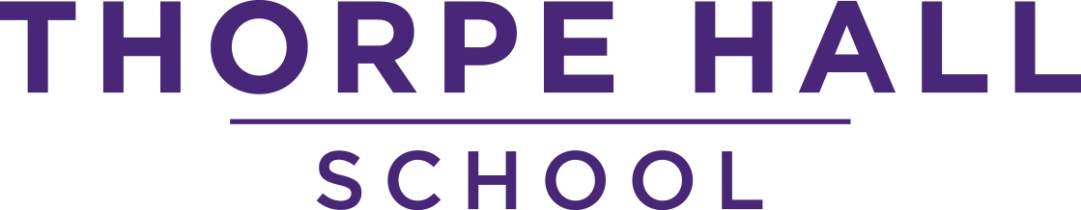 TEACHING STAFF MEMBERWakering Road, Southend-on-Sea,Essex, SS1 3RDTel: 01702 582340    Fax: 01702 587070Please complete the form in black ink or typescript1.             Personal Details (BLOCK CAPITALS PLEASE)2.             Present Appointment3. 	Give details of all full-time or part-time employment below, working back from your current or most recent post to the date of your last DBS check4.             Secondary Education and Examination Results5.             Higher Education (in chronological order)6.             In-service courses attended within the last five years7.             Additional InformationDates of any holidays bookedPlease give details of any special arrangements required for interviewReferencesPlease give details of two referees; one must be the Headteacher of your current or most recent School (no references will be taken without your prior knowledge and permission). Please note that job offers may be subject to the receipt of satisfactory references. The School may also request employment namedon this application form.Evidence of QualificationsOffers of appointment are made on the basis of information provided in your written application (including your CV) and at interview.  If offered an appointment you will be asked to provide evidence of any qualifications that may be relevant and detailed in your application.  If you are unable to provide satisfactory evidence the offer of employment may be withdrawn.Data Protection StatementThe information that you provide on this form and that obtained from other relevant sources will be used to process your application for employment. The personal information that you give us will also be used in a confidential manner to help us monitor our recruitment process. If you succeed in your application and take up employment with us, the information will be used in the administration of your employment with us. We may also use the information if there is a complaint relevant to this recruitment process.We may check the information collected, with third parties or with other information held by us.  We may also use the information to prevent or detect crime, to protect public funds, or in other ways as permitted by law.If your application for employment is unsuccessful, we will hold your data on file for 6 months after the end of the relevant recruitment process. At the end of that period, your data is deleted or destroyed.By signing the application form we will be assuming that you agree to the processing of sensitive personal data, (as described above), in accordance with the Data Protection Act 2018.UndertakingI confirm that the entries that I have made on this application form are, to the best of my knowledge and belief, true. I understand that, should I have deliberately made a false statement on this form, any job offer could be withdrawn, or the continuation of employment put at risk. I authorise the School to process and store all information contained on this application form for the purpose of recruitment and is outlined above.I authorise the School to obtain references to support this application (subject to the restrictions above) and release the School and referees from any liability caused by giving and receiving information.I confirm that I know of no reason why I should not be working in a job which involves contact with children.Thank you for your application and for your interest in the School. We will respond to your application as soon as possible.Applicants will be required to undertake pre-employment checks which include References, Health, Right to Work in UK, DBS and a Declaration that they are not a disqualified person under the Childcare (Disqualification) Regulations 2009.Monitoring InformationEQUAL OPPORTUNITIES MONITORINGThis section of the application will be detached from your application and will be used solely for monitoring purposes, or to allow reasonable adjustments to be considered and made with regards to disability.The School recognises and actively promotes the benefits of a diverse workforce and is committed to treating all employees with dignity and respect regardless of race, gender, disability, age, sexual orientation, religion or belief.  We therefore welcome applications from all sections of the community.WHITE:MIXED:BLACK OR BLACK BRITISH:ASIAN OR ASIAN BRITISH:CHINESE OR OTHER ETHNIC GROUP:If you wish, you may disclose information about yourself in this section about your religion orsexual orientation:About this ApplicationHow did you hear about this position?Thank you for completing our Equal Opportunities monitoring formApplication for Appointment of:Full Name: Title: Present Address: N.I. No: Present Address: DES/DFE No: Present Address: Date of QTS: Home Tel: Email: Mobile:Email: Name of School: Subjects Taught:Type: Subjects Taught:Address: Tel: Subjects Taught:Date of Appointment: Ages Taught: No. on Roll: Full or Part-time: Boys/Girls or Mixed: Current Position: (eg. Head of Year)Gross Annual Salary: Period of Notice: FromMth/YrToMth/YrEmployer's Nameand AddressPosition, brief description ofPost and institutionReason forLeavingName of School(s)and address(es)DatesDatesExaminations GainedGCSE, GCE, CSE, O, A etcGradesName of School(s)and address(es)FromToExaminations GainedGCSE, GCE, CSE, O, A etcGradesPlace of Study(University, College, etc)DatesDatesF/TP/TSubjectsStudiedQualificationsAwardedPlace of Study(University, College, etc)FromToF/TP/TSubjectsStudiedQualificationsAwardedCourse DetailsDatesCourse DetailsDatesAre there any restrictions to your residence in the UK, which might affect your right to take up employment in the UK?Are there any restrictions to your residence in the UK, which might affect your right to take up employment in the UK?Are there any restrictions to your residence in the UK, which might affect your right to take up employment in the UK?Are there any restrictions to your residence in the UK, which might affect your right to take up employment in the UK?If yes, please give detailsPlease Note:  under the Immigration,  Asylum and Nationality  Act 2006, all successful applicants  will be required to provide documents  confirming work in the UK.Please Note:  under the Immigration,  Asylum and Nationality  Act 2006, all successful applicants  will be required to provide documents  confirming work in the UK.Please Note:  under the Immigration,  Asylum and Nationality  Act 2006, all successful applicants  will be required to provide documents  confirming work in the UK.Please Note:  under the Immigration,  Asylum and Nationality  Act 2006, all successful applicants  will be required to provide documents  confirming work in the UK.Please Note:  under the Immigration,  Asylum and Nationality  Act 2006, all successful applicants  will be required to provide documents  confirming work in the UK.Do you hold a current driving licence?Do you hold a current driving licence?Is it full/provisionalLGV/PVC licence?Criminal OffencesCriminal OffencesHave you ever been convicted of any criminal offences, which are not deemed spent under the terms of the Rehabilitation of Offenders Act 1974?If yes, please give detailsIf yes, please give detailsAbout this ApplicationAbout this ApplicationAbout this ApplicationDo you know anyone who works for the School? If yes please detail relationshipDo you know anyone who works for the School? If yes please detail relationshipReference 1Reference 2Reference 2I give/do not give permission to take up my references priorto an offer of employment being made (delete as appropriate)I give/do not give permission to take up my references priorto an offer of employment being made (delete as appropriate)I give/do not give permission to take up my references priorto an offer of employment being made (delete as appropriate)Signature:Name:Signature:Date:BritishIrishAny other whitebackground*White & BlackCaribbeanWhite & BlackAsianWhite & AsianAny other mixed racebackground*CaribbeanAfricanAny other blackbackground*IndianPakistaniBangladeshiAny other Asianbackground*ChineseAny other ethnic group** please specify* please specify* please specify* please specify* please specify